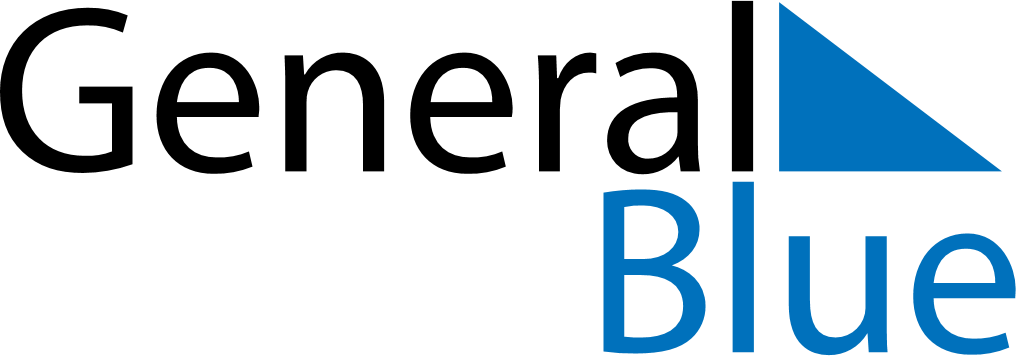 June 2024June 2024June 2024June 2024June 2024June 2024June 2024Namsos, Trondelag, NorwayNamsos, Trondelag, NorwayNamsos, Trondelag, NorwayNamsos, Trondelag, NorwayNamsos, Trondelag, NorwayNamsos, Trondelag, NorwayNamsos, Trondelag, NorwaySundayMondayMondayTuesdayWednesdayThursdayFridaySaturday1Sunrise: 3:02 AMSunset: 11:21 PMDaylight: 20 hours and 19 minutes.23345678Sunrise: 2:59 AMSunset: 11:24 PMDaylight: 20 hours and 24 minutes.Sunrise: 2:57 AMSunset: 11:27 PMDaylight: 20 hours and 30 minutes.Sunrise: 2:57 AMSunset: 11:27 PMDaylight: 20 hours and 30 minutes.Sunrise: 2:54 AMSunset: 11:30 PMDaylight: 20 hours and 35 minutes.Sunrise: 2:52 AMSunset: 11:32 PMDaylight: 20 hours and 40 minutes.Sunrise: 2:49 AMSunset: 11:35 PMDaylight: 20 hours and 45 minutes.Sunrise: 2:47 AMSunset: 11:38 PMDaylight: 20 hours and 50 minutes.Sunrise: 2:45 AMSunset: 11:40 PMDaylight: 20 hours and 54 minutes.910101112131415Sunrise: 2:43 AMSunset: 11:42 PMDaylight: 20 hours and 59 minutes.Sunrise: 2:41 AMSunset: 11:45 PMDaylight: 21 hours and 3 minutes.Sunrise: 2:41 AMSunset: 11:45 PMDaylight: 21 hours and 3 minutes.Sunrise: 2:40 AMSunset: 11:47 PMDaylight: 21 hours and 7 minutes.Sunrise: 2:38 AMSunset: 11:49 PMDaylight: 21 hours and 10 minutes.Sunrise: 2:37 AMSunset: 11:51 PMDaylight: 21 hours and 13 minutes.Sunrise: 2:35 AMSunset: 11:52 PMDaylight: 21 hours and 16 minutes.Sunrise: 2:34 AMSunset: 11:54 PMDaylight: 21 hours and 19 minutes.1617171819202122Sunrise: 2:34 AMSunset: 11:55 PMDaylight: 21 hours and 21 minutes.Sunrise: 2:33 AMSunset: 11:56 PMDaylight: 21 hours and 23 minutes.Sunrise: 2:33 AMSunset: 11:56 PMDaylight: 21 hours and 23 minutes.Sunrise: 2:32 AMSunset: 11:57 PMDaylight: 21 hours and 24 minutes.Sunrise: 2:32 AMSunset: 11:58 PMDaylight: 21 hours and 25 minutes.Sunrise: 2:32 AMSunset: 11:58 PMDaylight: 21 hours and 26 minutes.Sunrise: 2:32 AMSunset: 11:58 PMDaylight: 21 hours and 26 minutes.Sunrise: 2:33 AMSunset: 11:59 PMDaylight: 21 hours and 26 minutes.2324242526272829Sunrise: 2:33 AMSunset: 11:58 PMDaylight: 21 hours and 25 minutes.Sunrise: 2:34 AMSunset: 11:58 PMDaylight: 21 hours and 24 minutes.Sunrise: 2:34 AMSunset: 11:58 PMDaylight: 21 hours and 24 minutes.Sunrise: 2:35 AMSunset: 11:58 PMDaylight: 21 hours and 22 minutes.Sunrise: 2:36 AMSunset: 11:57 PMDaylight: 21 hours and 20 minutes.Sunrise: 2:37 AMSunset: 11:56 PMDaylight: 21 hours and 18 minutes.Sunrise: 2:39 AMSunset: 11:55 PMDaylight: 21 hours and 16 minutes.Sunrise: 2:40 AMSunset: 11:54 PMDaylight: 21 hours and 13 minutes.30Sunrise: 2:42 AMSunset: 11:52 PMDaylight: 21 hours and 9 minutes.